   РЕГИОНАЛЬНАЯ АССОЦИАЦИЯ «СТРОИТЕЛИ ТПП РБ»ПРОТОКОЛ № 3Правления Региональной ассоциации «Строители ТПП РБ»Дата заседания: «10» января 2018г.Место заседания: г. Улан-Удэ, ул. Ленина, 25.Время начала заседания: «10» часов «00» минут Время окончания заседания: «10» часов «40» минут.Форма: очная.Присутствовали члены Правления Региональной ассоциации «Строители ТПП РБ» (далее – Ассоциация): Михеев А.Т., Гусляков В.А., Доржиев Г.Ю., Батуев В., Хусаев В.Л., Байминов В.Н. Отсутствовали: - нет;Кворум для проведения заседания Правления  СРО РА «Строители ТПП РБ» имеется, Правление правомочно принимать решения.Приглашенные лица:Исполнительный директор Ассоциации Елисафенко Владимир Леонидович;Секретарь заседания Правления Кочетова Лидия ВасильевнаПОВЕСТКА ДНЯ ЗАСЕДАНИЯ ПРАВЛЕНИЯ:Установление уровня ответственности   согласно средствам, внесенным в компенсационные фонды возмещения вреда и обеспечения договорных обязательств.По вопросам  повестки дняСлушали  по вопросу:Исполнительного директора     РА «Строители ТПП РБ»  Елисафенко  В.Л  Решили:Установить право   организациям - членам  , включенным в Реестр членов СРО РА «Строители ТПП РБ», осуществлять строительство, реконструкцию, капитальный ремонт объектов  капитального строительства по договору  строительного подряда, заключаемым  с использованием конкурентных способов заключения договоров в соответствии  со средствами, оплаченными в  компенсационный Фонд обеспечения договорных обязательств (ОДО):-Общество с ограниченной ответственностью «Байкалстроймонтаж» ИНН 0309990642Повестка дня исчерпана. Предложений и дополнений в повестку дня собрания не поступило. Заседание Правления объявляется закрытым.Исполнительный директор           Елисафенко В.Л.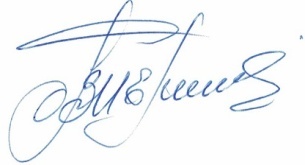 Секретарь  Правления                                           Кочетова Л.В..г. Улан-Удэ, ул. Ленина, д. 25, тел. 8(3012) 21-55-88,( 89021)642246;  e-mail: sro@tpprb.com